КОНЧАЕТСЯ ЛЕТО (АВГУСТ)Концерт для детского хора, чтеца и фортепиано "КРУГЛЫЙ ГОД ХОРОВОД", 2014 г.слова Михаила Садовского                                             музыка Владимира Синенко Август всем добра припас, Завалил плодами И не хочет ни на час Расставаться с нами.Осень рядом, но пока На пороге лета Мы ещё наверняка Не поверим в это.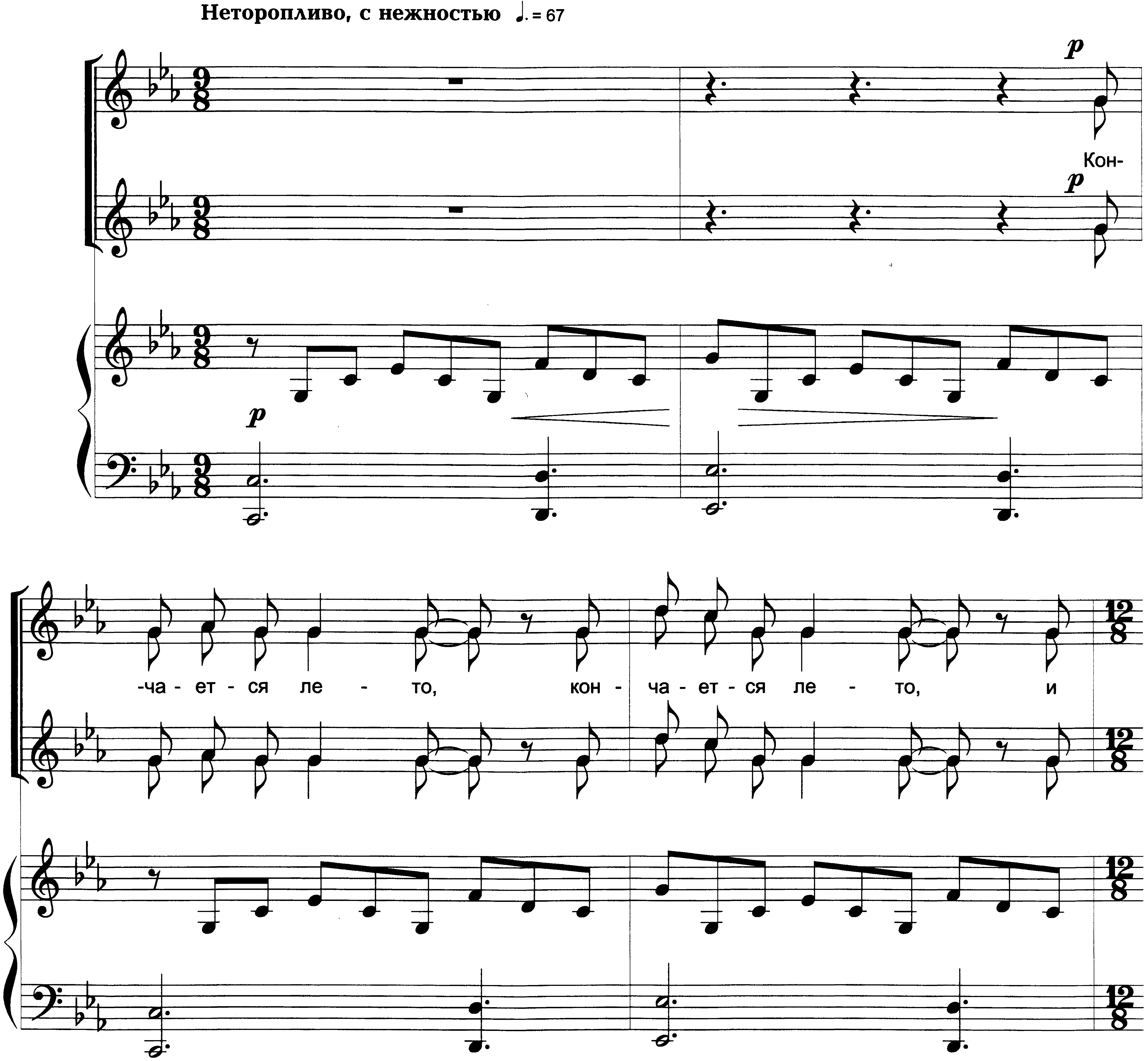 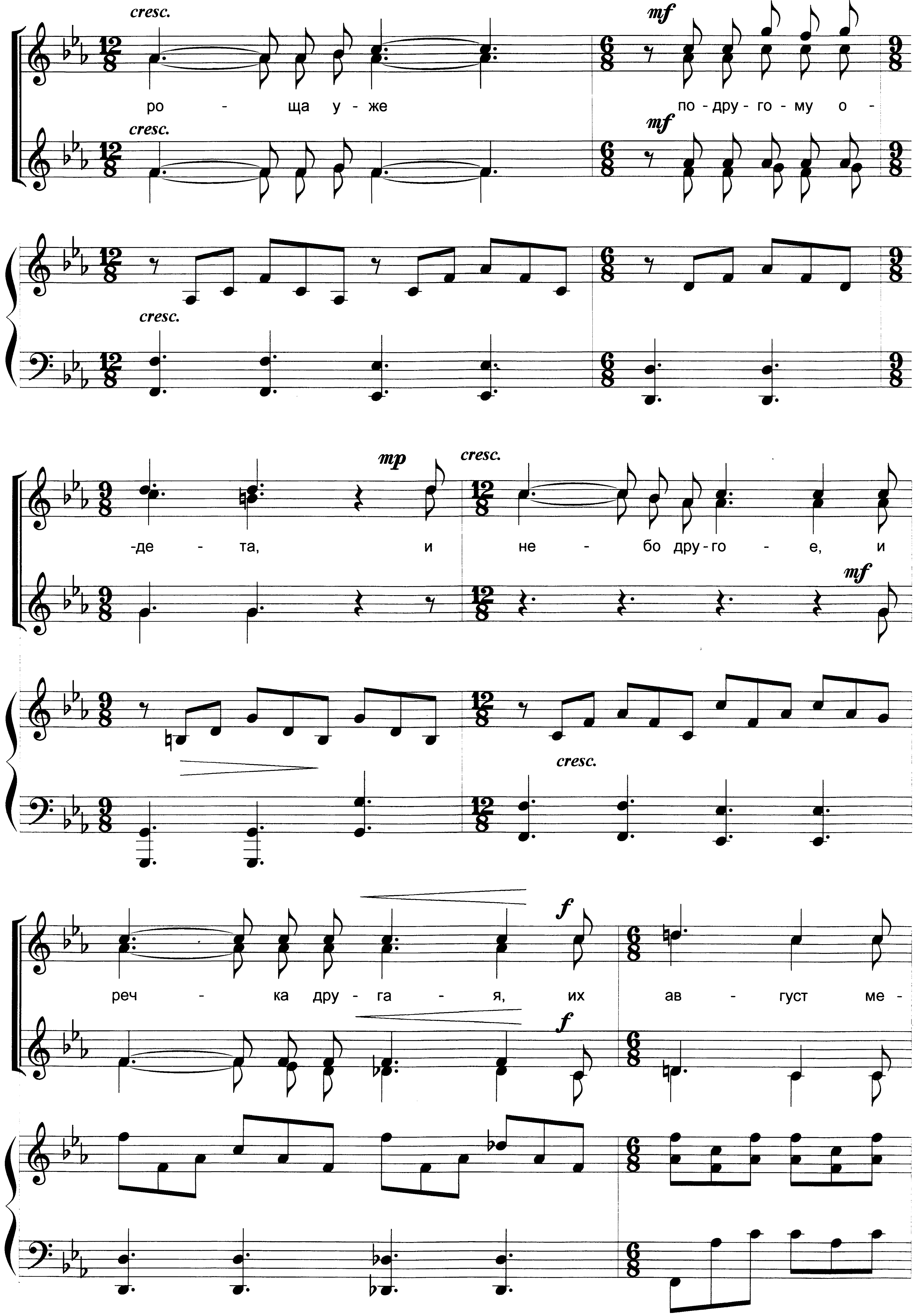 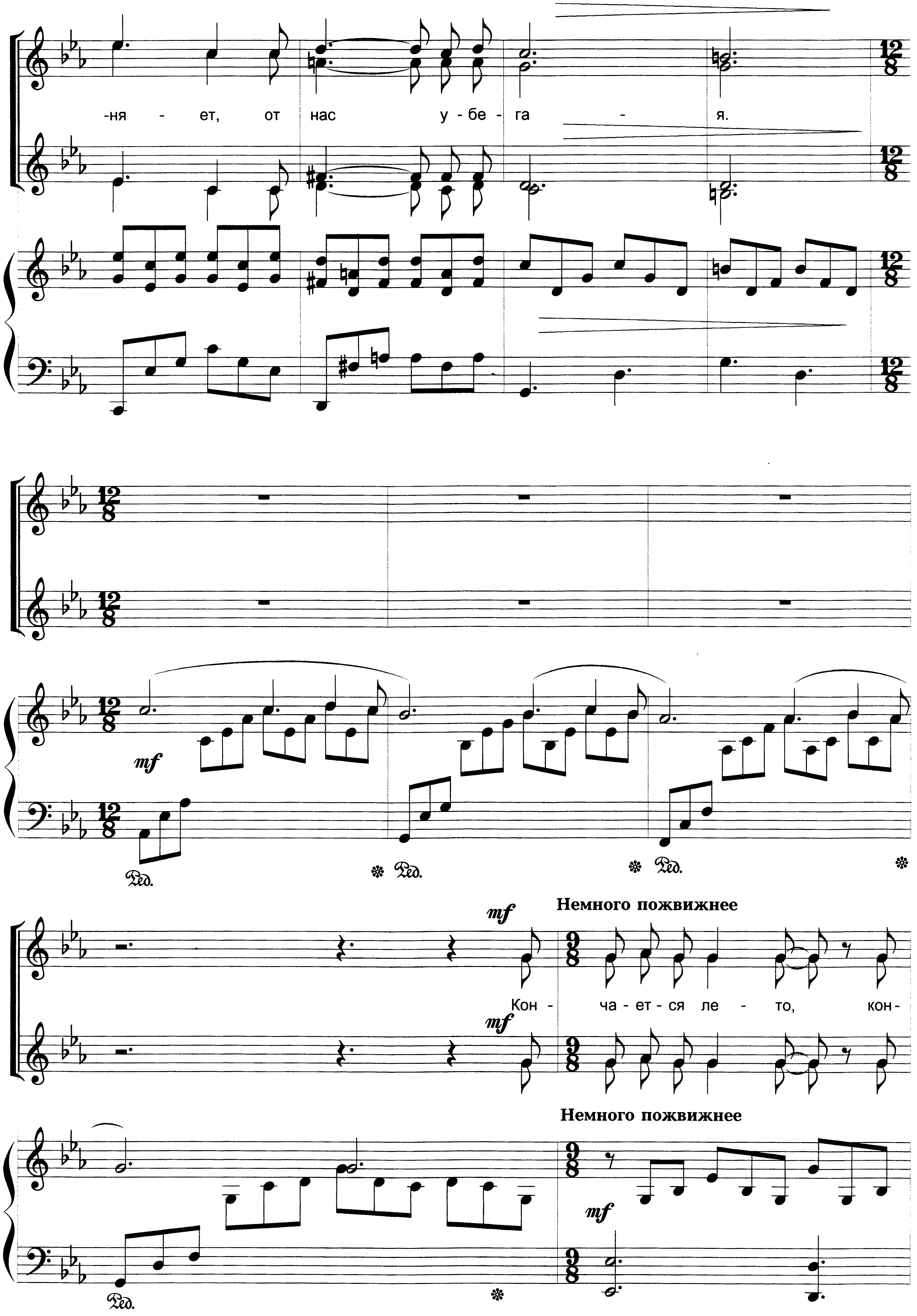 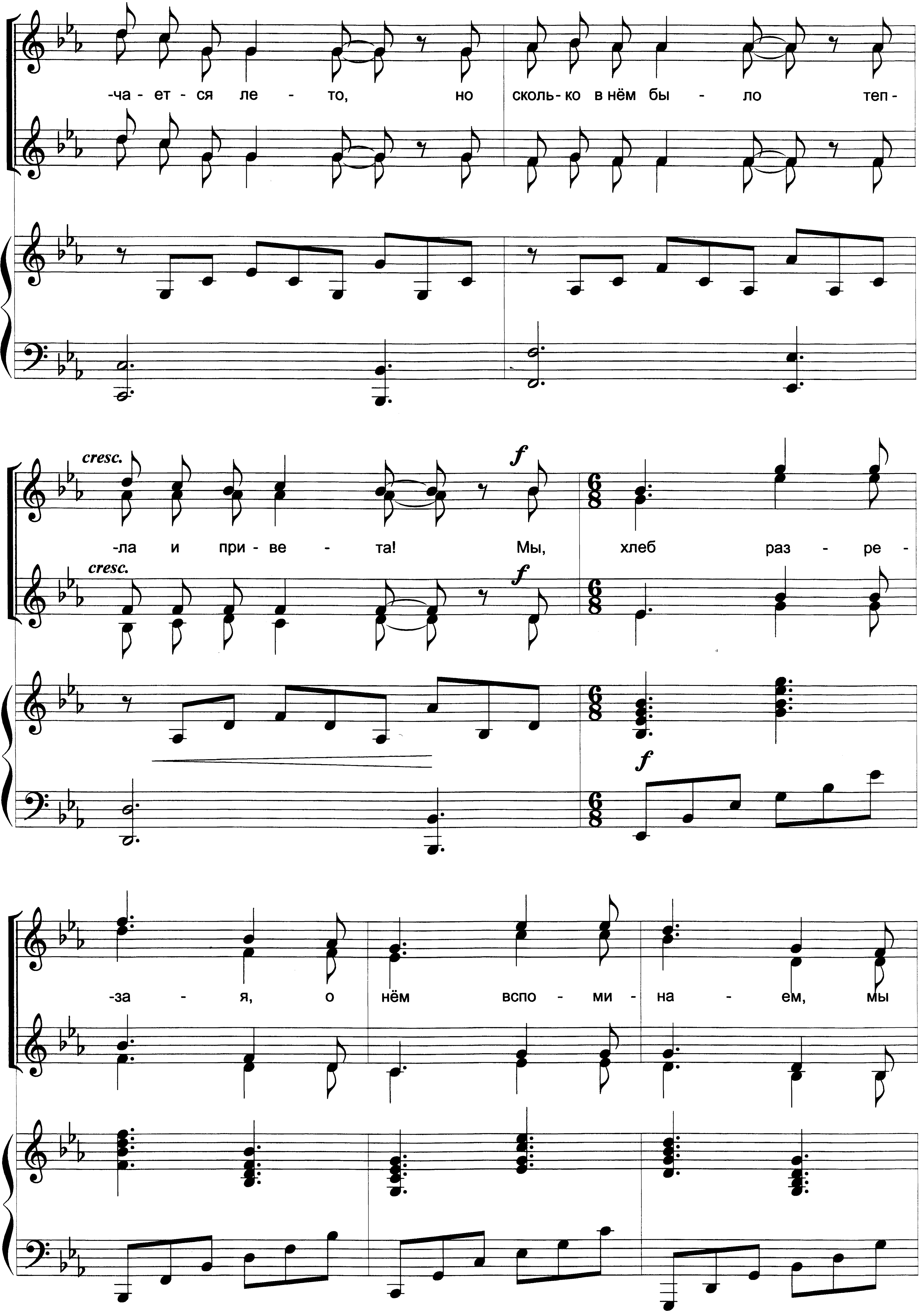 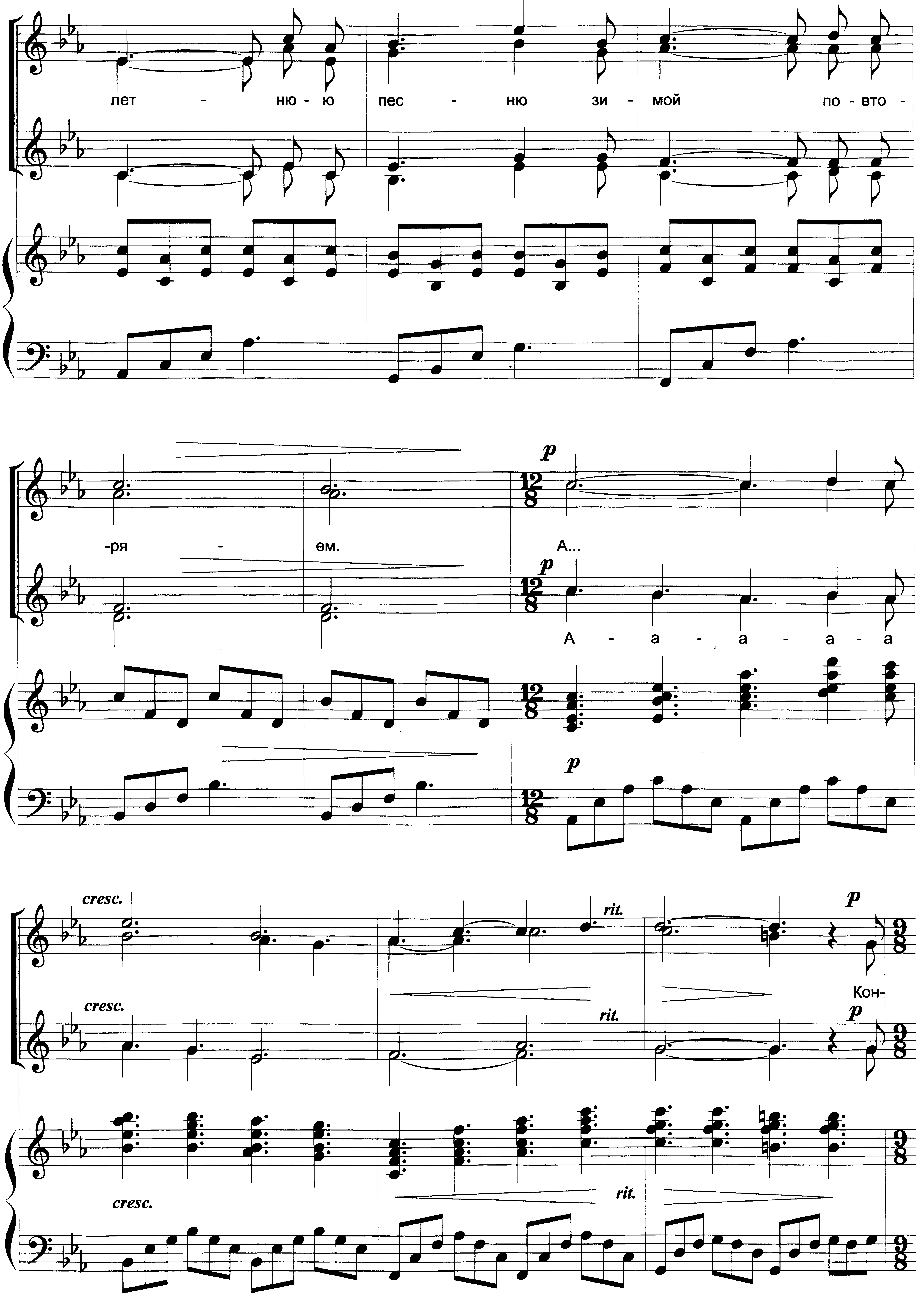 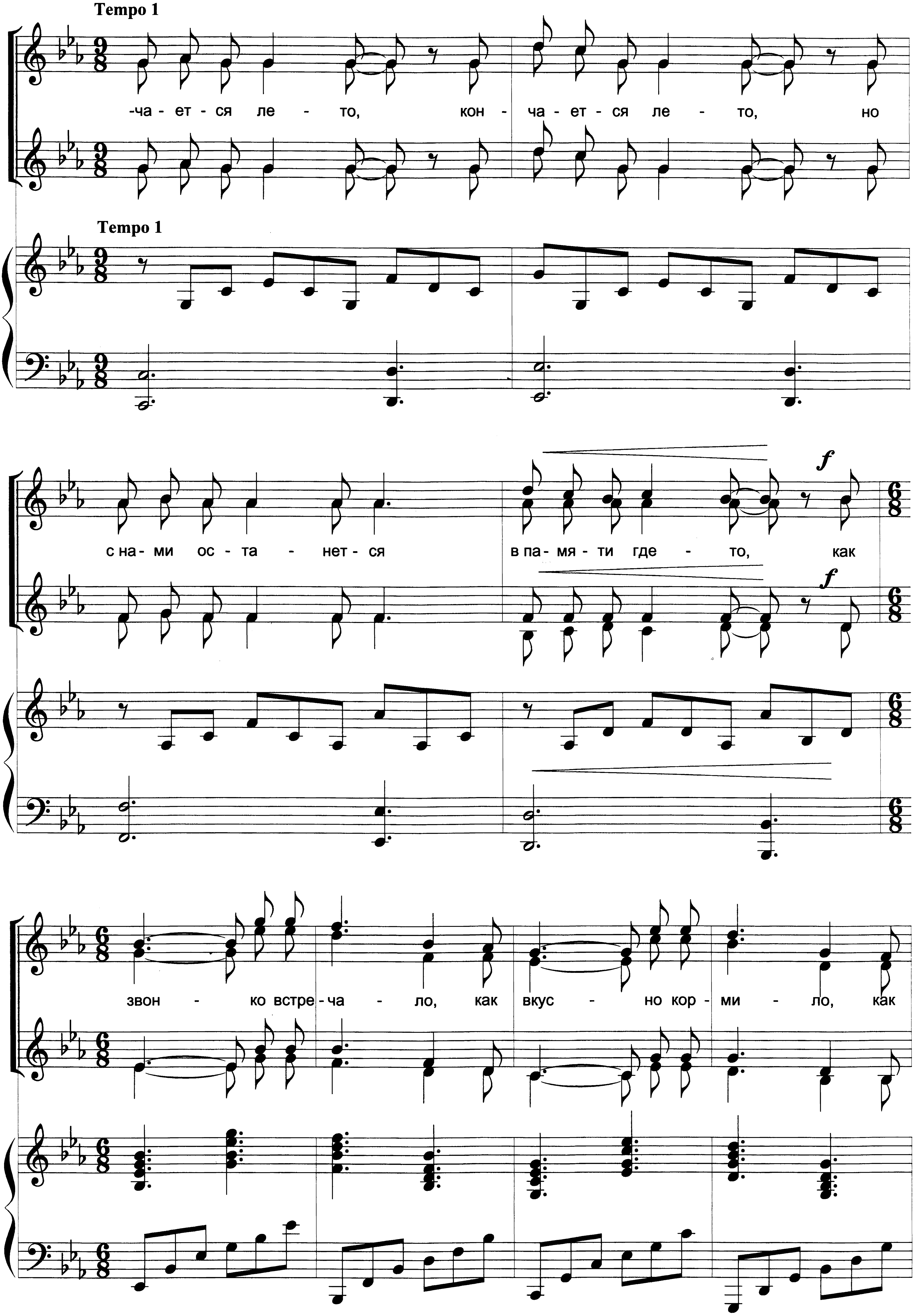 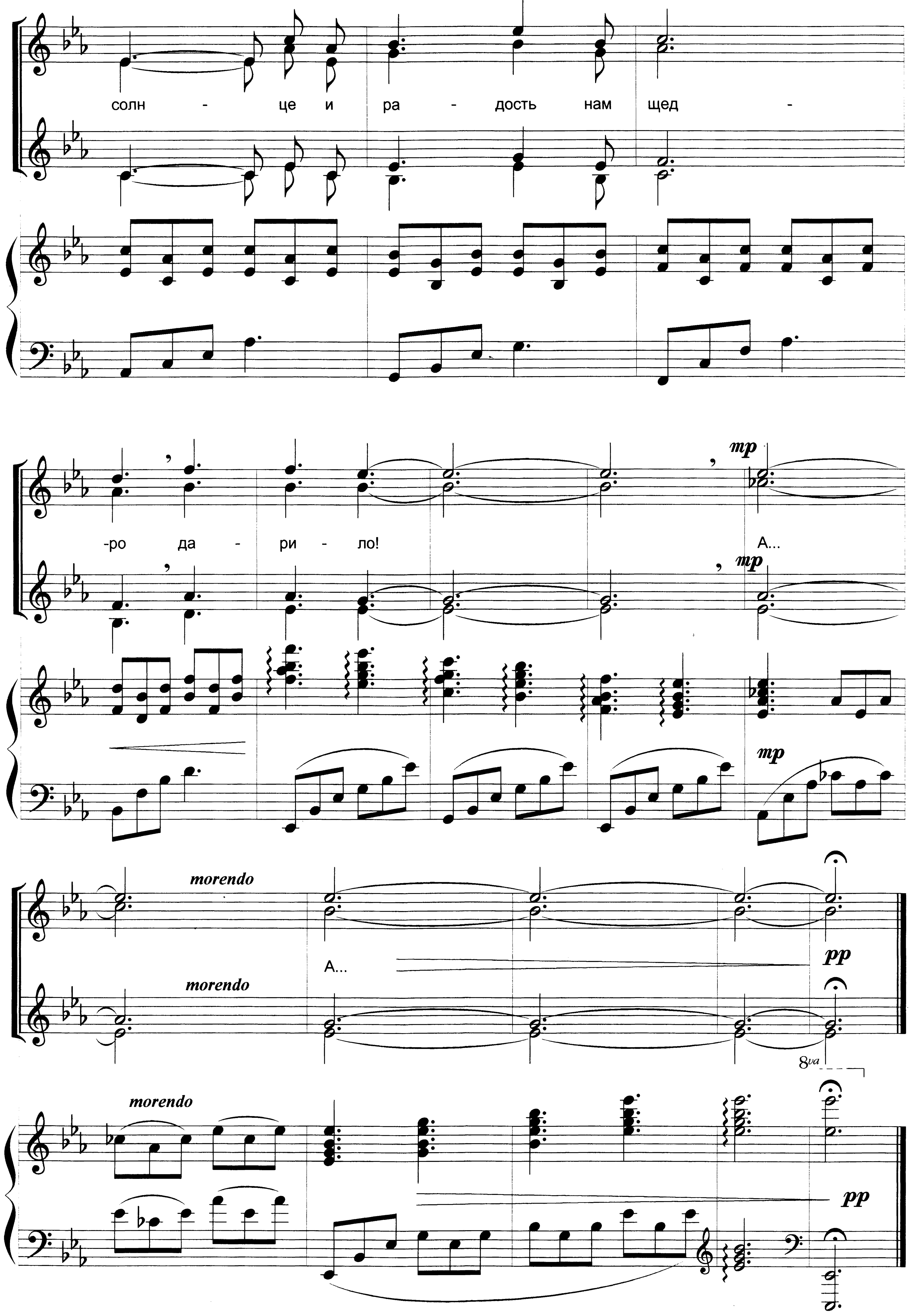 КОНЧАЕТСЯ ЛЕТО (АВГУСТ)Концерт для детского хора, чтеца и фортепиано "КРУГЛЫЙ ГОД ХОРОВОД", 2014 г.слова Михаила Садовского                                             музыка Владимира Синенко 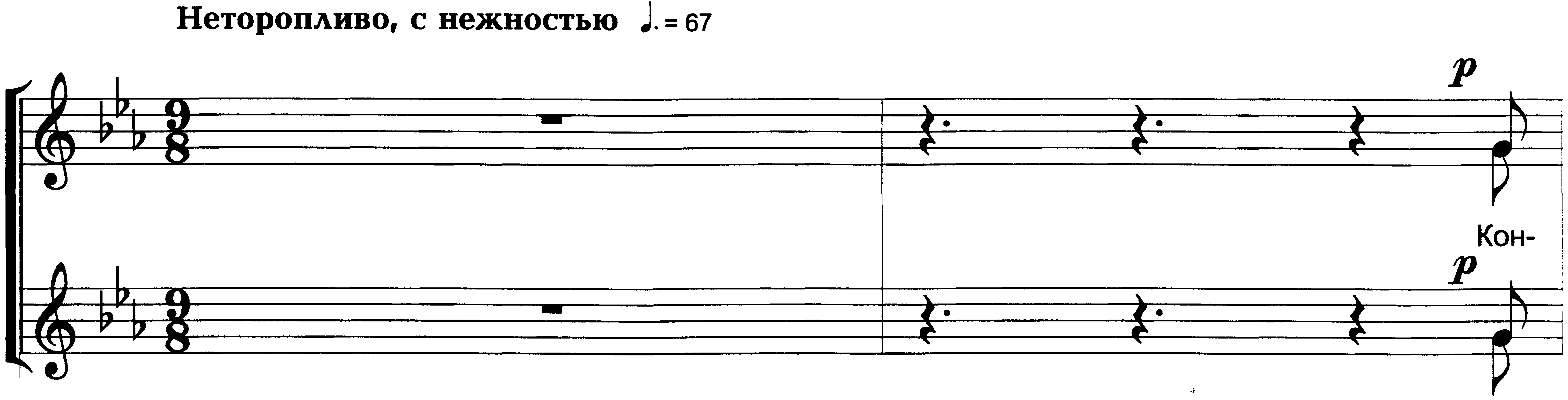 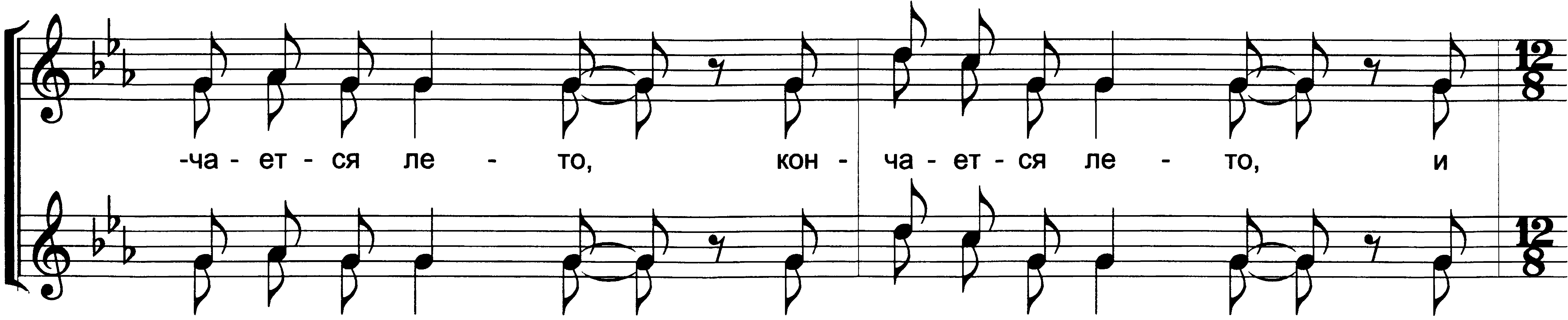 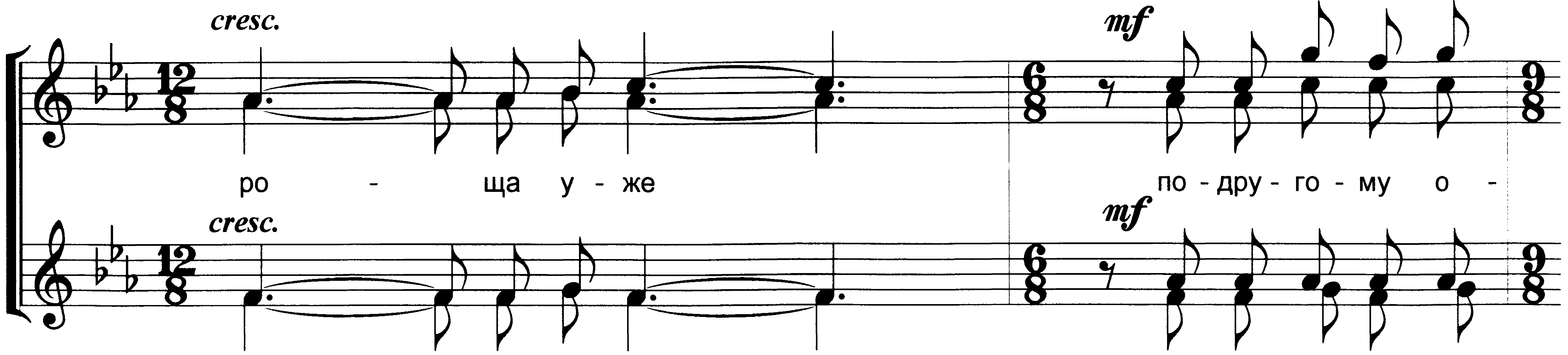 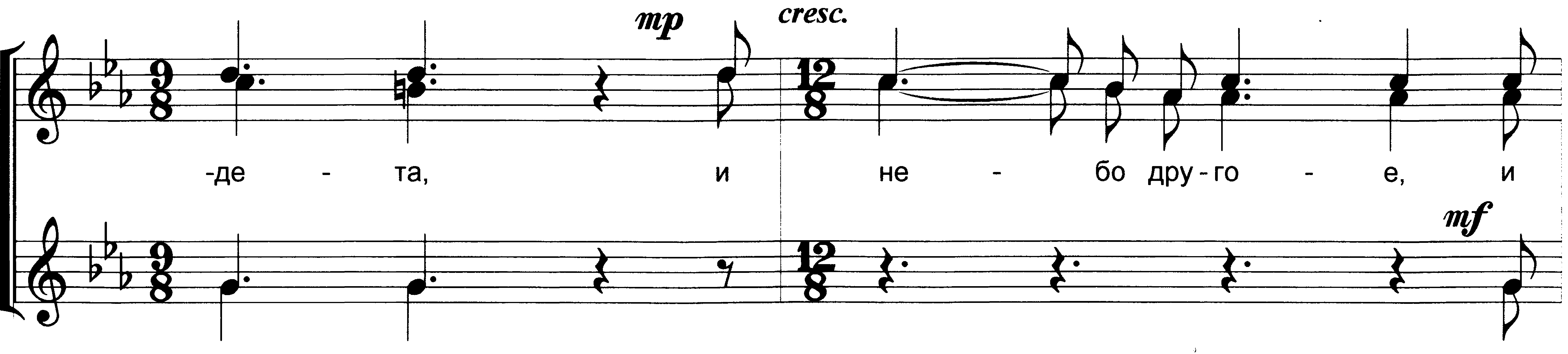 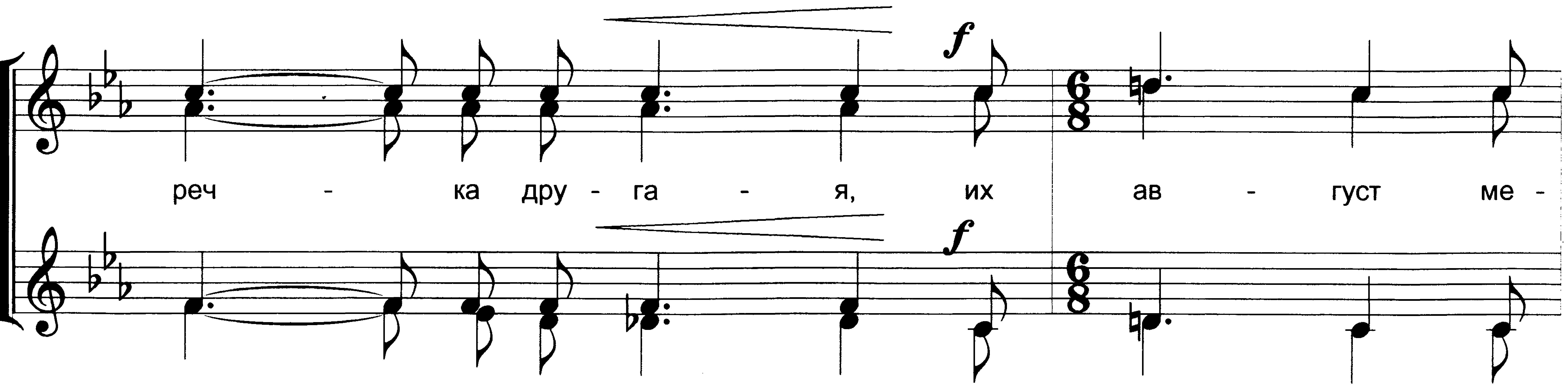 3 т.//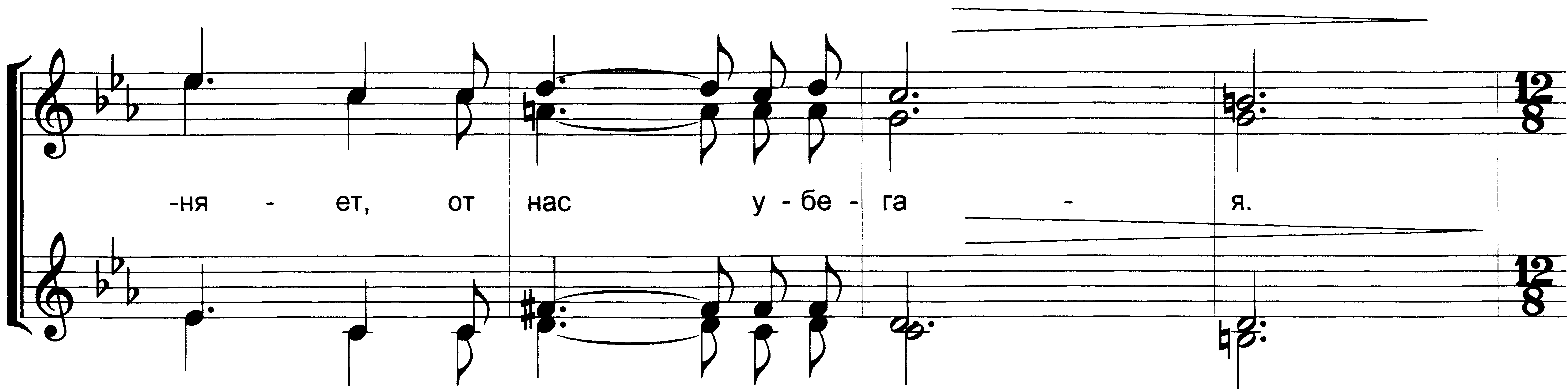 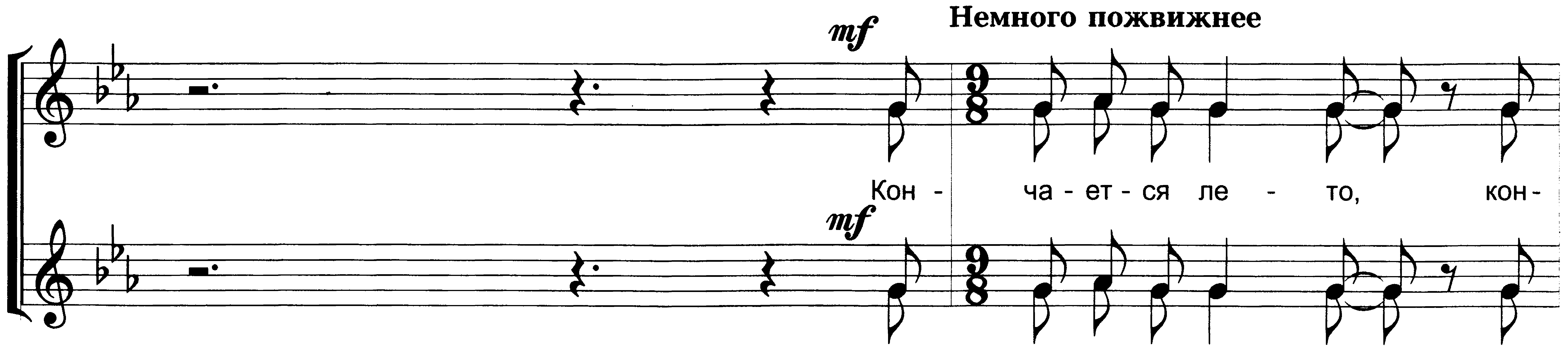 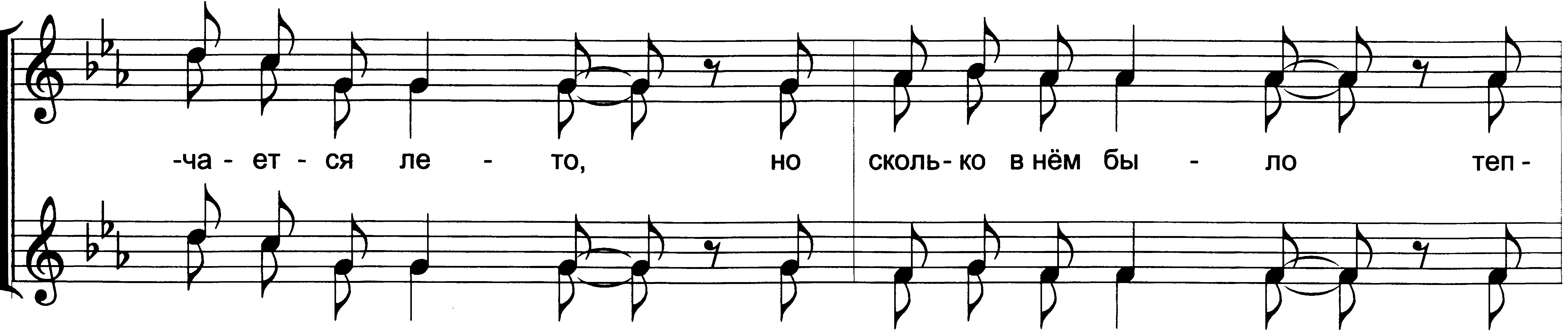 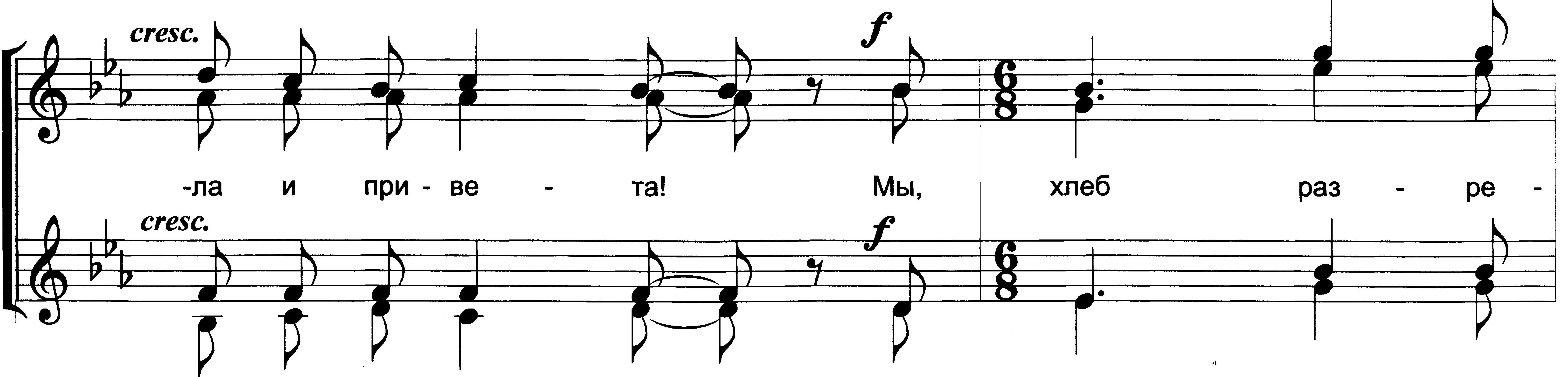 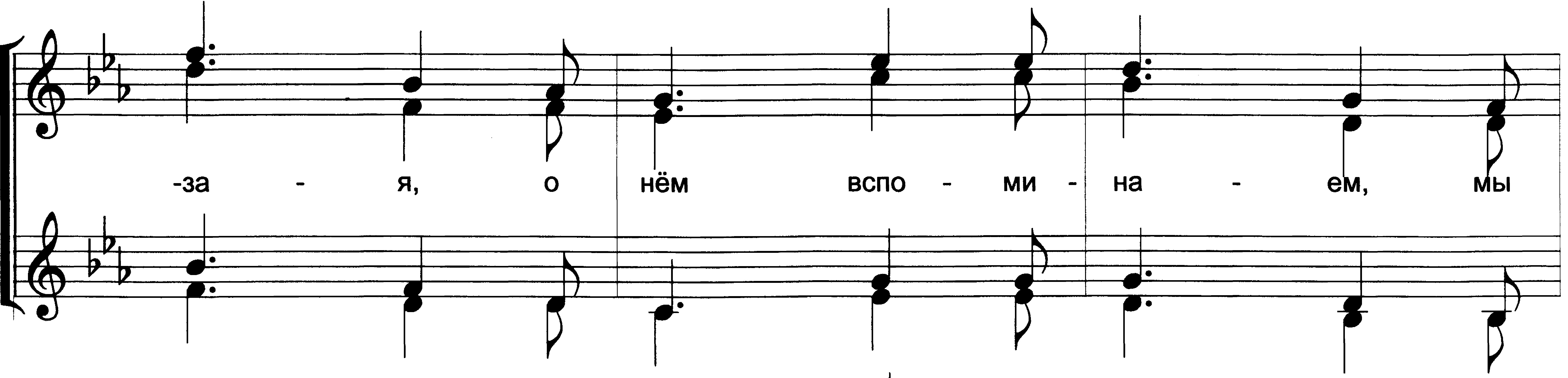 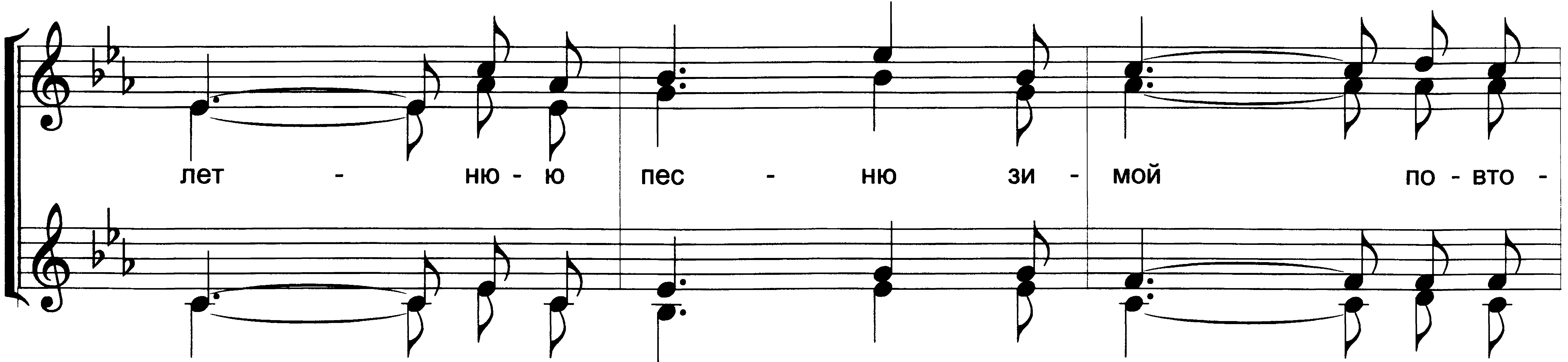 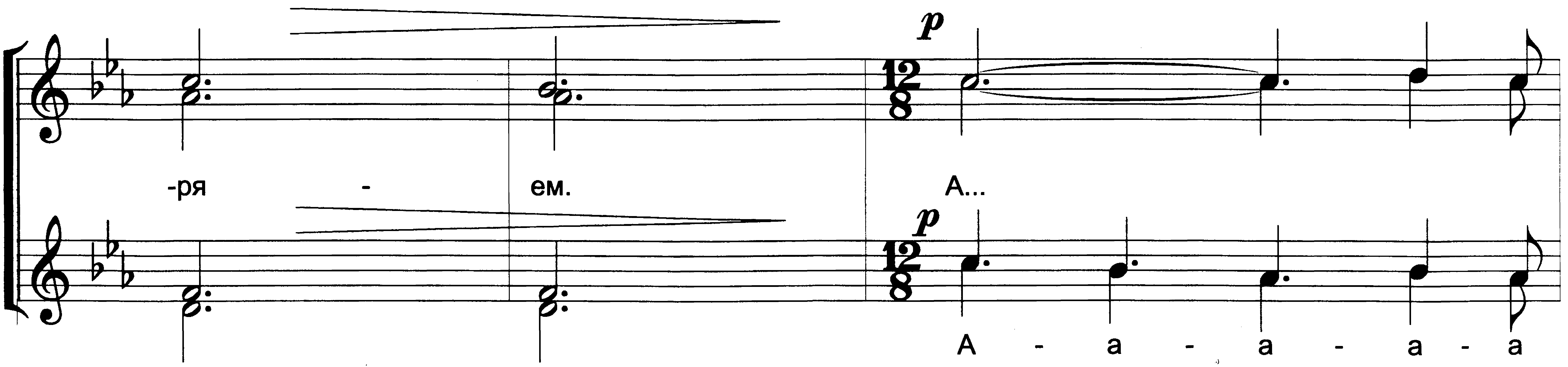 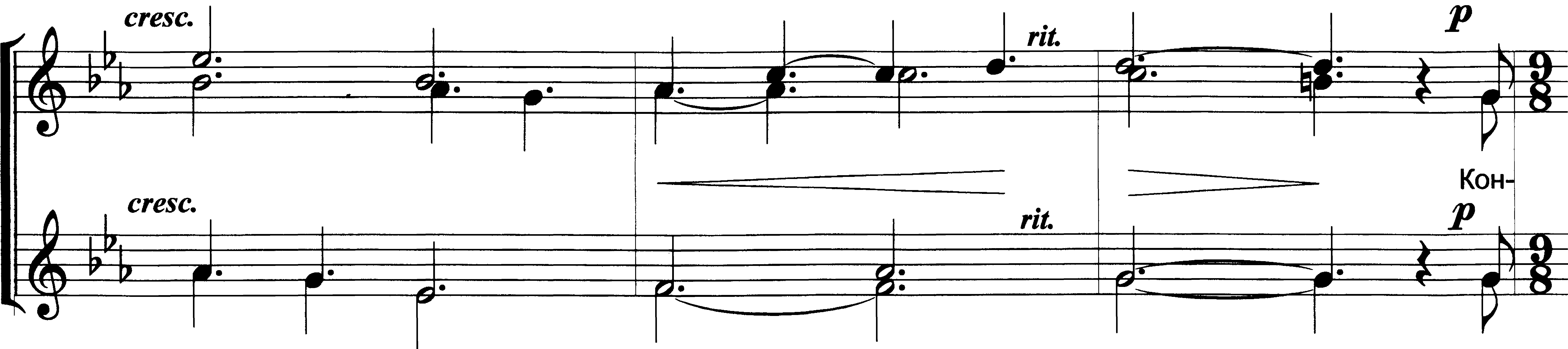 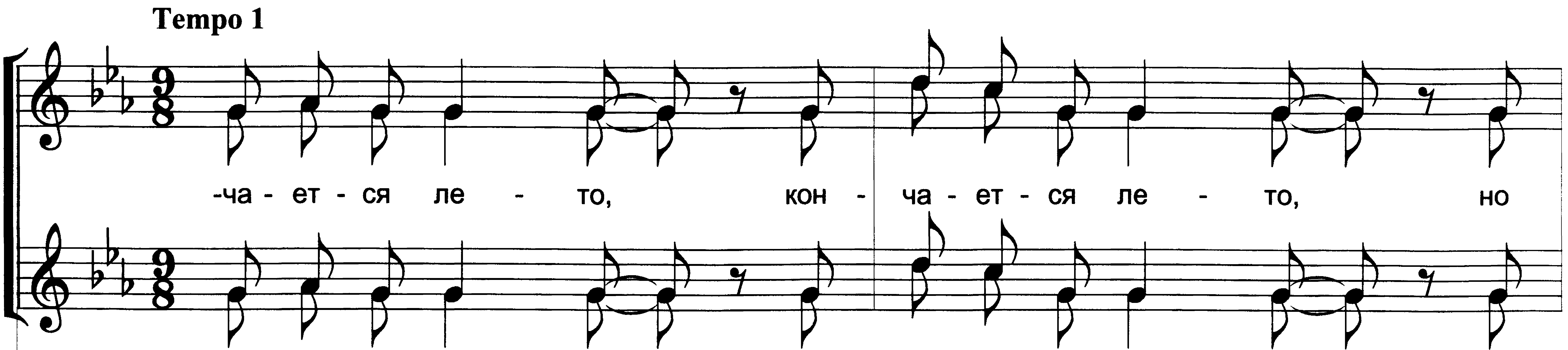 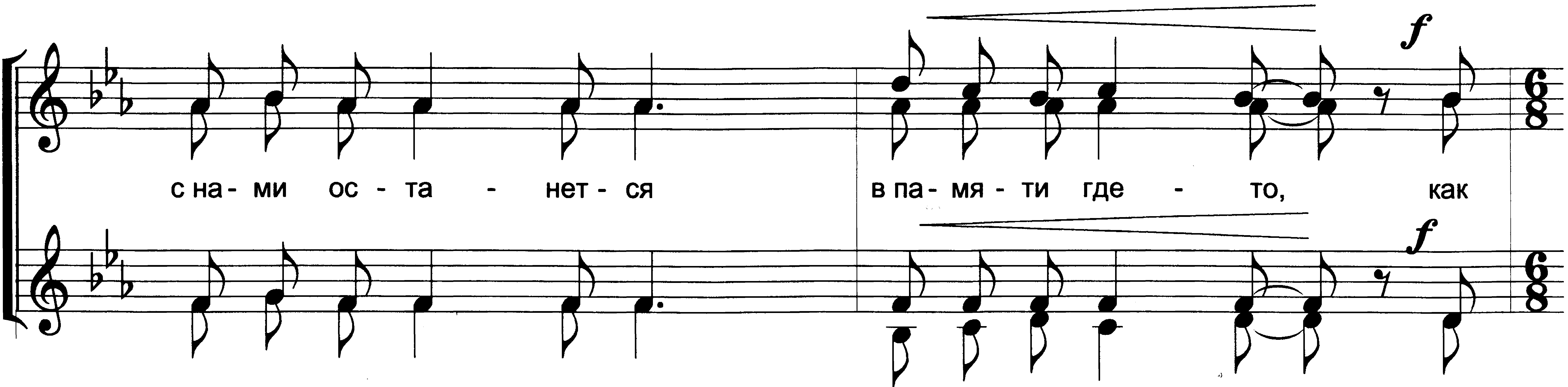 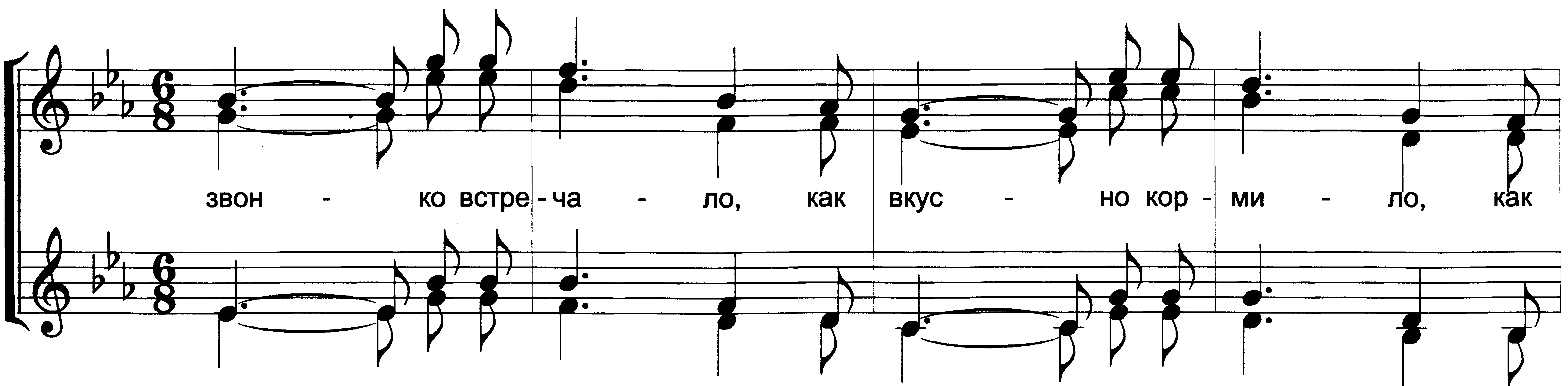 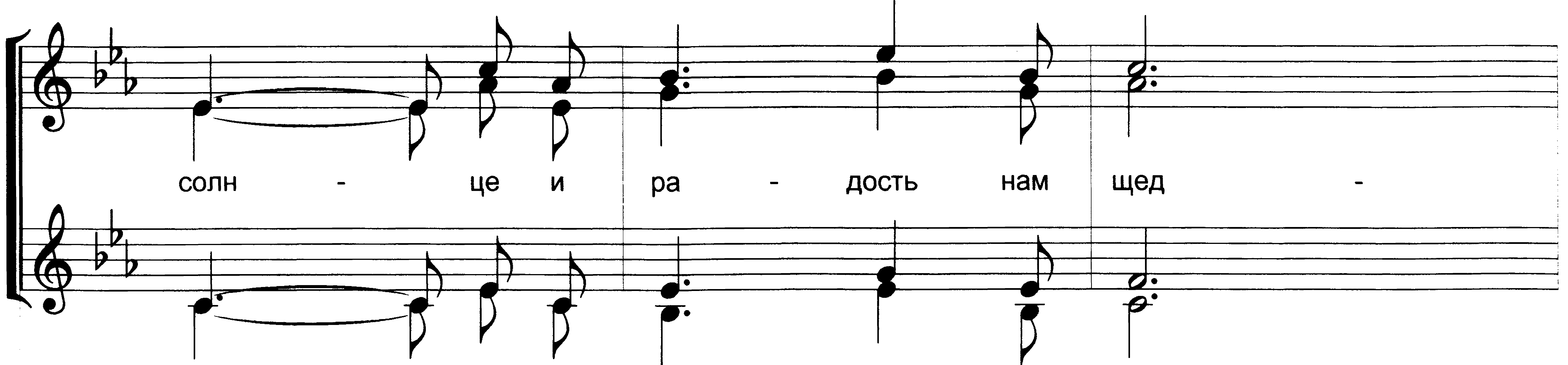 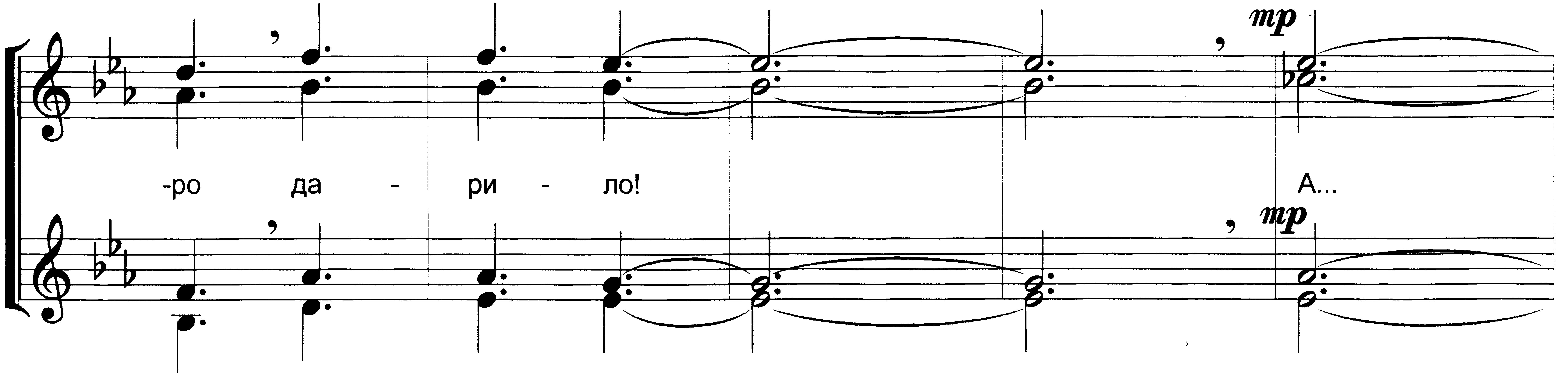 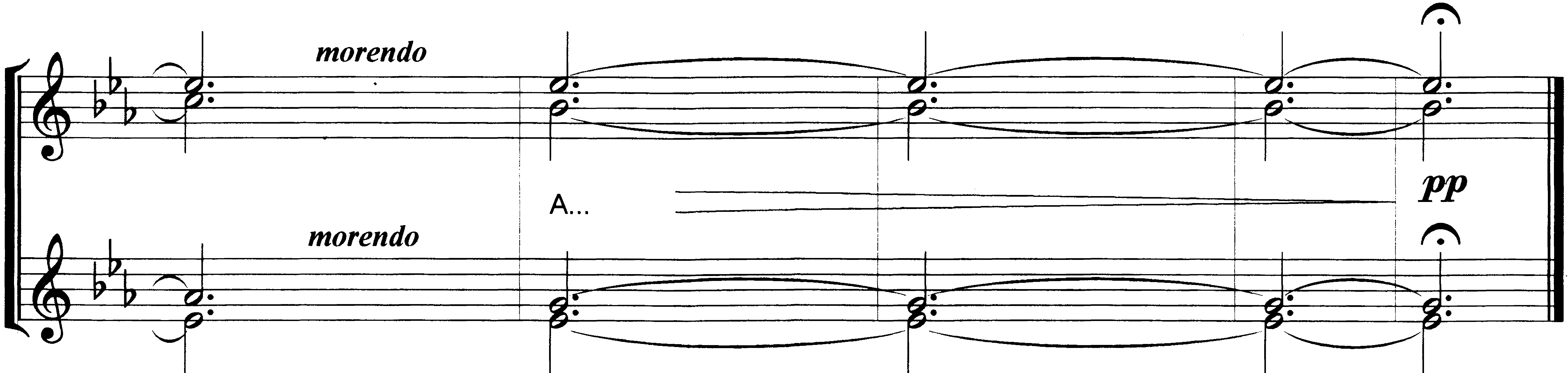 